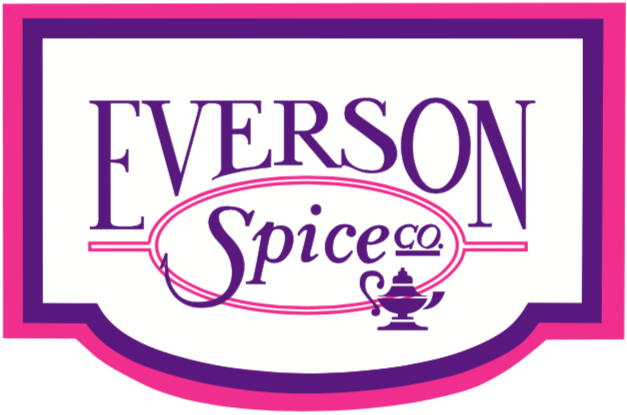 Burger DescriptionsBBQ Bacon Cheddar BurgerPerfect for Beef or Chicken, our custom BBQ seasoning highlights notes of traditional smoky flavor, complimented with undertones of zesty garlic and a tri-peppercorn blend. Pair all of this with chopped bacon and sharp cheddar too really set your customers taste buds on a wild ride.5 pounds - Ground Beef or Chicken3 oz packet – Everson Zesty BBQ Seasoning 10 oz - Chopped Bacon 13 oz - Shredded Sharp Cheddar CheeseBlackened Pepper Jack BurgerPerfect for Beef or Turkey, our custom Blackening Magic seasoning offers a perfect balance or spicy peppers with savory notes of onion and garlic. Pair with shredded pepper jack cheese and fresh chopped green onion for an exciting new take on a traditional flavor profile.5 pounds – Ground Beef or Turkey2.5 oz packet – Everson Blackening Magic Seasoning11 oz – Shredded Pepper Jack Cheese2.5 oz – Fresh Chopped Green OnionUmami BurgerPerfect for Salmon or Beef, our custom Umami seasoning awakes the palette with the ideal blend of savory and rich flavors. Impeccably synchronized, notes of parmesan, butter, mushroom and soy sauce come together to achieve perfect balance with undertones of lemon, tomato and onion.5 pounds – Ground Salmon or Turkey3 oz packet – Everson Umami SeasoningSuper Seedy Umami BurgerPerfect for Salmon or Beef, our custom blend of Super Seeds and Umami seasoning awakes the palette with the ideal blend of savory and rich flavors. Impeccably synchronized, notes of parmesan, butter, mushroom and soy sauce come together to achieve perfect balance with inclusions of sesame, flax, hemp and poppy seeds.5 pounds – Ground Salmon or Turkey3 oz packet – Everson Umami SeasoningHatch Green Chili BurgerPerfect for Chicken or Turkey, our custom Hatch Green Chili seasoning is offered year-round and drives balanced notes of Hatch Chili and Jalapeno, paired with inclusions of Onion and Bell Pepper. For a beautiful visual, pair with shredded sharp [white or yellow] cheddar cheese.5 pounds – Ground Chicken or Turkey2.5 oz packet – Everson Hatch Green Chili SeasoningBuffalo Chicken BurgerPerfect for Chicken, our custom Hot Buffalo Sprinkle drives traditional flavor, balanced with notes of Tomato, Onion and Garlic. Pairs perfectly with Blue Cheese crumbles and chopped Green Onion.5 pounds – Ground Chicken2.5 oz packet – Everson Hot Buffalo Sprinkle8 oz – Blue Cheese Crumble [optional]2.5 oz – Fresh Chopped Green OnionSmoked Honey & Habanero BurgerPerfect for Beef or Salmon, our custom Smokey Honey Habanero seasoning drives spicy habanero flavor, paired with a sweet note of smoked honey. Perfect to pair with sharp cheddar and fresh chopped cilantro.5 pounds – Ground Chicken or Salmon2.5 oz packet – Smokey Honey Habanero Rub1.5 oz – Fresh Chopped Cilantro10 oz – Shredded Sharp Cheddar [for chicken]For additional ideas or work on specific flavor profiles, please contact Chef Cody Masters CodyM@eversonspice.com or Call: 562-9720814